HD-2024型铁含量测定仪（实验室）说  明  书京制01080157号-01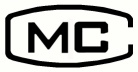 北京边华电化学分析仪器有限公司二〇一七年八月目  录1．概述	12．原理和结构	13．技术参数	24．操作	25．标定	66．日常维护与故障排除	87．运输和贮存	98．制造厂的保证	99．备品备件供应	9附录1：显色试剂的配制（未标明纯度的试剂均为分析纯）和水样的显色	10附录2：铁标准液的配制	11附录3：快速测全铁（不采用蒸煮法）	121．概述HD-2024型铁含量测定仪为实验室仪器（以下简称仪器），主要用于火电厂水质中铁含量的测定；也可用于半导体器件、石油、化工、化肥、制药、纯水制备等行业。仪器的比色计采用专利技术，精度高、抗干扰能力强。检测器件为冷光源、长寿命、免维护。显示器为点阵液晶，全中文显示，操作方便。电气部分采用32位单片机技术，功能强，贮存量大。全新的软件设计，人性化菜单结构，简便易用。2．原理和结构仪器利用光电比色原理，根据朗伯─比耳定律：当一束单色平行光通过有色溶液时，一部分光能被溶液吸收，若液层厚度保持不变，光能被吸收的程度(消光度E) 与溶液中有色物质的浓度成正比。其数学表达式：式中：I。：:入射光强          I ： :透过光强          C ：:有色物质的浓度          L ：:有色液层的厚度          K ：:常数(与溶液性质,入射光波长等因素有关)仪器结构见图1：本仪器检测方法采用邻菲啰啉法，测定时将显色后的水样倒入进样罐，在比色皿内进行吸光度测量。测量数据计算后，将结果显示在屏幕上。3．技术参数测量范围：0~200µg/L基本误差：±2%F.S 重复性：1.5%稳定性：±2%F.S/4h供电电源：220VAC/50Hz,<30W工作条件：环境温度10℃~40℃相对湿度≤85%无强烈振动及腐蚀性气体样品条件：水样温度10℃~40℃水样中不溶物直径≤5μm尺寸：233×210×305（L×H×W）重量：5.2kg4．操作4.1 安装分以下五个步骤：①仪器应水平放置在稳定的工作台上；②把进样罐插进图中相应位置；③将进样软管接在水罐下端的接头上；④把排污软管接在水罐侧面或下面的接头上；⑤仪表排污管应下垂放置，管下方置容器接水，管头不要没入水中。应符合本说明书规定的环境条件。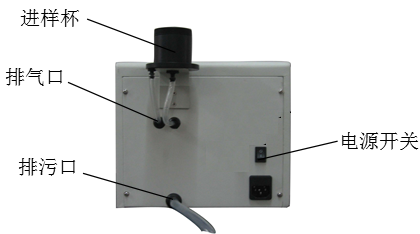 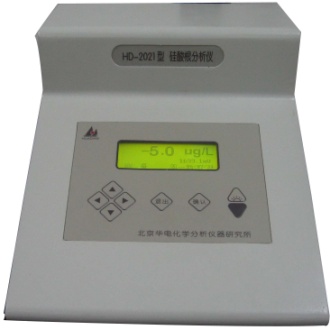 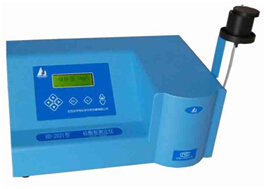 仪器右侧的溢流及排污管应下垂放置，管下方置容器接水。注意：为保证排污顺畅，不可将管头插入水中。仪器后面有电源插座和开关。 仪器后面有电源插座和开关。将220VAC电源线插好，打开电源，预热5分钟仪器即可工作。4.2 水样的显色被测水样测定前，必须加入显色试剂使之显色，试剂的配制和水样的显色见附录1。被测铁样品有：全铁、二价铁和三价铁，不同测量对象的显色方法略有不同。4.3 操作打开仪器电源开关，仪器首先进行自检，几秒后自动进入测量状态。此时，若注入显色后的水样即可进行测量。但为了获得较高精度，通常需预热10分钟，然后注入高纯水清洗管路和比色皿二到三次，用被测水样清洗一次。注水后首先会看到溢 流管中有水流出，几秒后，按住确认键约1S，排污阀打开，比色皿中的水经排污管排出。清洗后，注入显色后的水样，待显示值稳定后读取，若按“◄”键，则存贮当前数值。在“历史记录”中可看到此值。每次测量后应使用高纯水清洗管路和比色皿，若短期内（三天）还将使用仪器，则不必按确认键，使比色皿内充满水，若长期存放（三天以上），或搬动仪器，则应按住确认键1S左右，排净比色皿里的水。当仪表测量误差增大，或出现漂移时，应及时用高纯水冲洗比色皿，冲洗时应保证比色皿中充满高纯水并且充分溢流，溢流停止5秒钟后，按上键，显示屏上会出现“正在排污”字样，字样消失后即可进行测量，如果测量结果不理想，请按上述方法再操作一次。4.4 屏幕显示和菜单操作方法 屏幕显示在测量状态时，显示内容如下：醒目的大字是测量值，左下角是仪器状态指示，右下角为时间、日期，右中部为仪器测量的信号电压值，在测量状态时，按“►”键可显示或取消显示该值。 键盘操作和菜单选择键盘上共有8个键，上（▲）、下（▼）、左（◄）、右（►）、退出、确认及二个显示屏亮度调节键。在测量状态时，按退出键，则退出测量状态，进入主菜单（见图4）。用上、下键移动光标，或修改数值后，按确认键即确认该项操作，按退出键则逐级退出，直至测量状态。面板右侧是两个屏幕亮度调节键，按位于上部的键可以增强亮度，按下部的键可以降低亮度。.1 时间修改出厂时，已对仪器时钟进行了设置，若不准确，可以在此重新设置，操作方法如下：按▲或▼键使光标移到需修改的内容，“确认”后，按▲或▼键修改数值，全部修改完毕后，按退出键即可。.2 记事本记事本里记录了仪器曾发生的一些事件及时间，例如：开机、关机、标定等。.3 历史记录仪器在测量状态时，按“◄”键即可存贮当前值，这些值在历史记录中可查到。.4 维护维护菜单中有三项内容（见图5）：① 密码修改——为防止无关人员的误操作，部分菜单需输入密码后，才能进入。按◄键可直接显示出厂密码。当仪器要求输入密码时，可以用▲、▼键输入密码。按确认后进入密码修改，修改后的密码必须牢记。若忘记密码，请与本公司联系。② 系统维护——该菜单下又有5项内容（见图6）。恢复密码：进行此项操作，即可将密码恢复为出厂密码。清记事本：清除记事本中内容。恢复E0.S：恢复出厂时的标定值：E0和S。清 记 录：清除历史记录内容。滤    波：打开或关闭数字滤波功能。③.误差处理由于各种原因的影响，可能使仪器测定值产生一定误差。在此处对误差值进行修正。5．标定5.1 用标准液标定仪器仪器出厂前已进行标定，但是，为了保证测量的精确度，首次使用前应使用标准液对仪器进行标定。标准液配制方法见附录2。通常使用高纯水和160µg/L的标液进行两点标定即可。为获取较高精度，也可进行多点标定，标定点最多可以取6点，溶液浓度由低至高。表1为推荐值。单位：µg/L按照表1准备好标液，并按本说明书第4.2章方法加入显色试剂就可以进行标定了。操作步骤如下：打开仪器电源，自动进入测量状态，如图7，比色池除盐水后约显示-12左右值为正常，按退出键，进入主菜单。按“▼”键将光标移至① 标定，按确认键，进入密码输入菜单。按“▲”或“▼”键输入密码，（按住键不放可以加快输入速度），按◄键可以出现出厂密码，然后按确认键进入图10菜单。选择②标液校准，按确认键进入冲洗菜单。用高纯水冲洗流路两遍。第三次倒入高纯水约30mL，待输入电压值稳定后，将光标移至“稳定”，按确认键即完成空白校准。高纯水中被测成分极少，可以认为加药显色高纯水是“零水”，故标液一恒定为0。将标液一倒入进样罐，每次水量约为30ml。按“▼”键使光标移至冲洗，按确认键，完成清洗，水从排污管流出。再将标液一倒入进样罐，待电压显示数值稳定后，（约1700）按“▼”键将光标移至稳定，按确认键，此时标定一已完成。仪器记录标液一值后，自动进入标液二菜单。按确认键，光标移至0.0µg/L处，按“▲”或“▼”输入标液二值（通常为160），按确认键。将标液二约30ml倒入进样罐。按“▼”键将光标移至冲洗，按确认键，完成清洗。再次倒入标液二，按“▼”键将光标移至稳定，待显示电压值稳定后，（约1400mv）按确认键。仪器记录标液二值后，自动进入标液三菜单。按“▼”键将光标移至完成，按确认键，则完成二点标定，仪器自动返回测量状态。若是200以上量程要进行多点标定，可参照标液二操作程序，依次加入标液三有必要的情况下依次加入标液四、标液五、标液六，最终将光标移至完成，按确认键即可。注意：0~100量程仅做两点标定5.2空白校准空白校准用于抑制仪器漂移产生的误差，因操作简便有效，可以作为日常校准项目随时进行。空白校准所用水样为不加试剂的高纯水。步骤如下：移动光标至①空白校准，按确认键进入该菜单（见图14）。用高纯水冲洗流路两遍。第三次倒入高纯水约30mL，待输入电压值稳定后，将光标移至“稳定”，按确认键即完成空白校准。6．日常维护与故障排除6.1 日常维护精心的维护可以保证仪器的精度，延长使用寿命。日常维护包含以下内容：每次测量前应预热10分钟以上。测量后应擦净水滴和仪器表面污迹。若两次使用仪器的间隔超过4小时，则应关闭电源，拔下电源插头。每月使用10%氨水清洗管路和比色器一次。建议每次更换显色试剂后，用标准液标定仪器。6.2 常见故障排除	7．运输和贮存仪器内有光学组件 玻璃器件，在运输和保管中，必须注意防震、防潮，不可倒置。贮存时应放在环境温度为5℃~40℃，相对湿度≤85%的室内，附近无腐蚀性气体和易燃品。8．制造厂的保证在用户遵守贮存、使用、运输规则的情况下，自发货起12个月内，仪器发生故障或因制造质量不良而不能正常工作的，请将仪器包装后寄回我公司。用户服务部的技术员会免费为您修理，甚至更换新仪器后，重新寄给您。1年以后，仪器需修理时，仅收成本费。仪器使用中产生疑问，请按照说明书所显示的电话与我们联系，我们的工程师会及时为您解疑。9．备品备件供应为方便用户对仪器的使用和维修，我公司有下列备品备件供选择。HD-2024系列定期更换备品备件部分清单请按期更换耗材备件，如不按期更换则仪器性能会出现偏差附录1：显色试剂的配制（未标明纯度的试剂均为分析纯）和水样的显色1.1四种试剂的配制优级纯浓盐酸优级盐酸羟胺10%100g盐酸羟胺溶于700mL水中并稀释到1L。邻菲啰啉0.5%5g邻菲啰啉溶于200mL优级酒精并稀释至1L。乙酸——氨溶液取200mL高纯水加入200mL优级纯浓氨水，再缓缓加入500mL优级纯乙酸并稀释到1L。1.2水样或标准液的显色全铁测定的显色试剂共有4种，按下所述依次加入，每次加试剂后搅匀。取100mL样品加入浓盐酸0.5mL煮沸浓缩到略小于50mL放入水浴中冷却至30℃左右后，加入10%盐酸羟胺2mL摇匀后等待5分钟，加入邻菲啰啉2mL摇匀后，加入乙酸一氨25mL摇匀，加入高纯水稀释至100mL即可进行测量。而亚铁（二价铁）及三价铁测定前无需蒸煮浓缩。亚铁的具体测量方法及配方：将样品100mL加浓盐酸0.5mL，加入邻菲啰啉溶液2mL，加入乙酸——氨溶液25mL即可测量。即二价铁在测量时无须煮沸浓缩无须加入盐酸羟胺溶液。三价铁的测量：将样品100mL加浓盐酸0.5mL加入盐酸羟胺溶液2mL，摇匀后等待5分钟，加入邻菲啰啉溶液2mL，加入乙酸——氨溶液25mL即可测量。配化学试剂所用水均采用高纯除盐水。附录2：铁标准液的配制从国家标准物质部门购买1mg/ml的铁溶液作为贮备液。取1ml铁贮备液注入100ml容量瓶，加入1ml的盐酸，用高纯水稀释至100ml ，制成100mg/L的铁工作液。将工作液适当稀释，配制成所需的标准液。按附录所述方法加入显色试剂后，就可以使用了。显色后的标准液不宜久放，应现用现配。附录3：快速测全铁（不采用蒸煮法）1  器具准备：1.1  50ml具塞比色管				10只1.2  比色管架						1个1.3  铁试剂粉包					若干1.4  溶量瓶（100ml）				1个1.5  移液管（5ml）				1个1.6  移液管（10ml）				1个1.7  0.001mg/mL工作液			1瓶2  标准工作液的配制:取0.001mg/mL的铁的工作液注入100ml容量瓶中，并用高纯水稀释至刻度，制成铁的标液。3  空白样品的操作程序：往一个干净的50ml具塞比色管中加入50ml去离子水，加入一包铁试剂粉包到比色管中，摇晃30秒混合，等待3分钟即可测量。4  水样样品的操作程序：往一个干净的50ml具塞比色管中加入50ml样品（待测样品），加入一包铁试剂粉包到比色管中，摇晃30秒混合，等待3分钟即可测量。5  标准样品的操作程序：选适合的铁标液注入一组50ml比色管中，加入一包铁试剂粉包到比色管中，摇晃30秒混合，等待3分钟即可测量。注：  1  为得到更精确的结果，对每一批新试剂进行空白样品测定。2  如果样品中存在铁离子，加入试剂后会生成橙色。3  未溶解的试剂粉末不影响结果。敬告用户：由于产品不断更新，说明书内容可能有          所改变，恕不再另行通知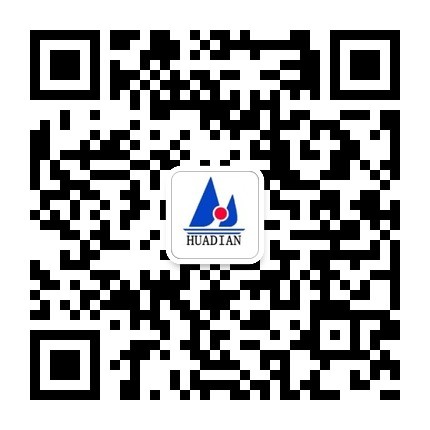 北京边华电化学分析仪器有限公司    总裁兼所长：边东福（北京华电化学分析仪器研究所）		地址：北京·海淀·永丰             电话：(010) 62476714  62472329 62471903通讯地址：北京5133信箱				 传真：(010) 62476714	邮编：100094							E-mail：market@huadiansuo.com.cn 网址:Http://www.huadiansuo.com.cn 		 huadian@263.net标液一标液二标液三标液四标液五高纯水204080160序号现     象可能的原因处理方法1显示屏过黑或过亮调整不合适按两个背光键调节亮度2数值总显零没有标定或水样没加试剂水样加试剂重新标定3示值稳定但很大或很小没有标定或标定失败重新标定4示值超出误差范围化学漂移或误操作重新校准或标定5示值忽大忽小不稳没注入水样注水样6示值有时显负标定不准或水样含量低于配试剂用水含量重新标定或进入误差菜单修改误差值序号订货号品名单位数量更换周期182021000-006键盘（面膜）块118个月232021001-001显示屏块124个月382021000-001进样罐套124个月432021001-033电磁阀24V个124个月582021000-012主板块124个月632021001-00924V电源个124个月732021000-038进样PVC管根124个月832021000-050排污管根124个月942021001-001铁标准液（母液）瓶13个月1082021012-028发射组件套136个月1182021002-028接收组件套136个月1282021017-028比色池组件个136个月Fe含量（µg/L）204080160标准工作液（ml）24816